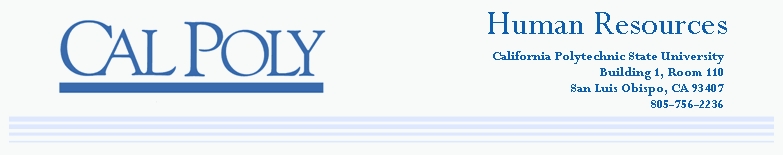 CMS Business Process Guide
Job DataThe Job Data module stores employees’ employment histories or “job records.”  A job record consists of effective-dated “rows” of personnel transactions starting with the employee’s hire.  An employee may hold multiple jobs/job records, which are identified by the “Employee Record #”, or “Empl Rcd #” for short, and is displayed at the top of each page of Job Data.This guide explains the various fields or “data elements” of which a job record is comprised.  Below are the Job Data web pages:Work LocationJob InformationJob LaborPayrollSalary PlanCSU JobCompensationCSU Faculty JobEmployment DataNAVIGATION:  Workforce Administration > Job Information > Job DataWork LocationBack to top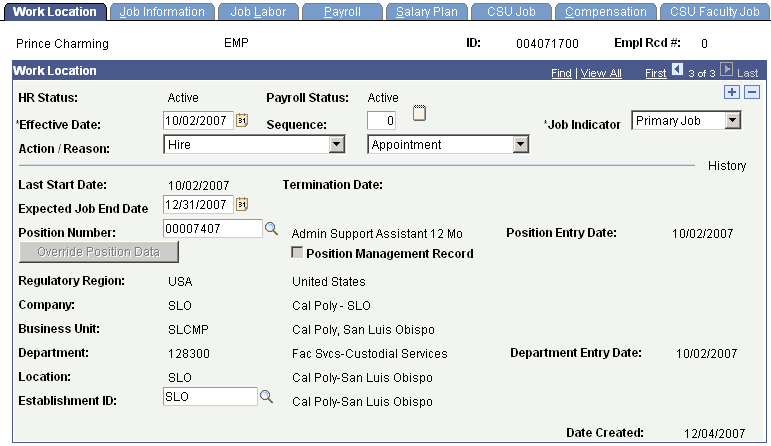 Job InformationBack to top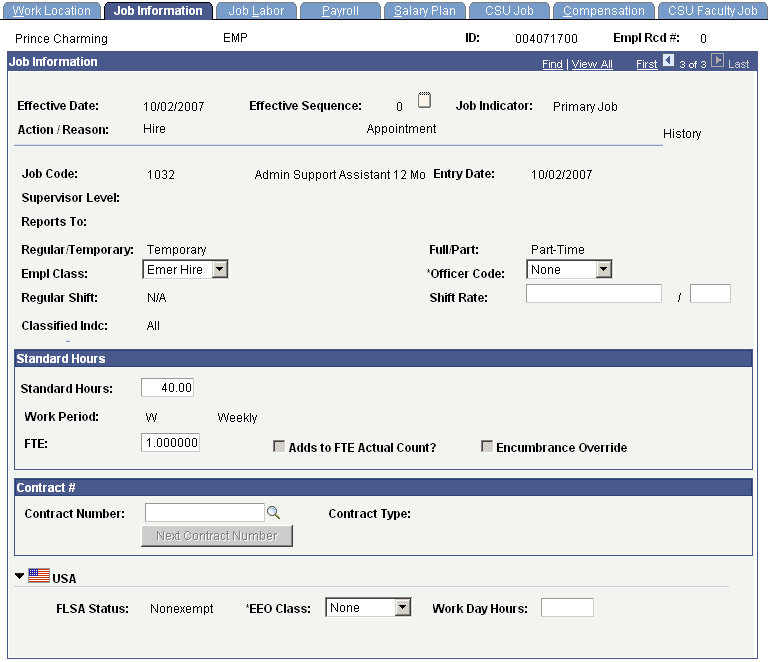 Job LaborBack to top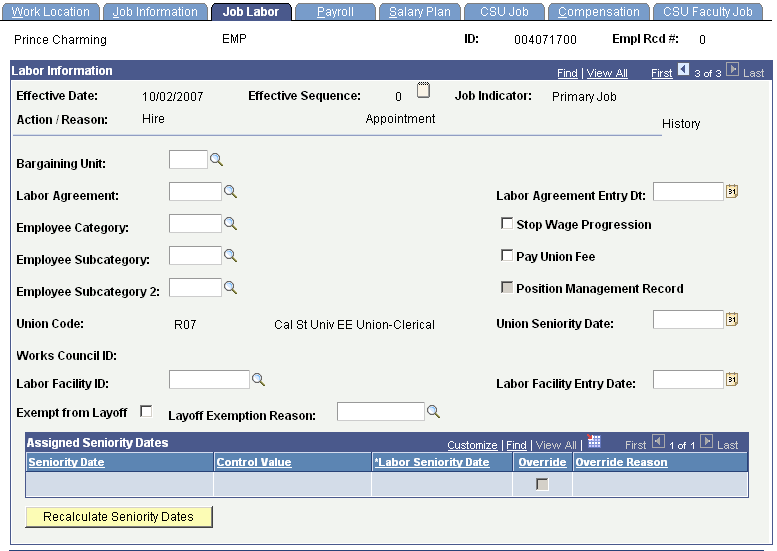 PayrollBack to top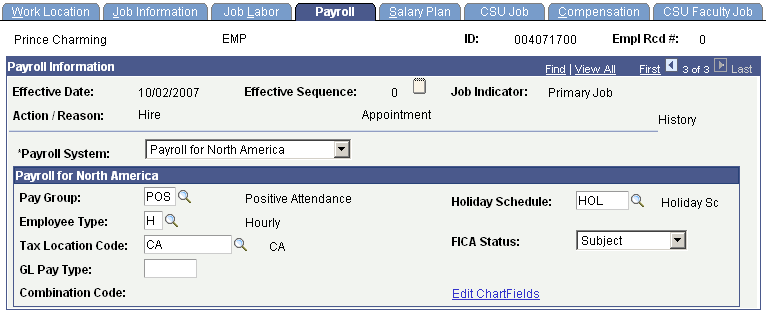 Salary PlanBack to top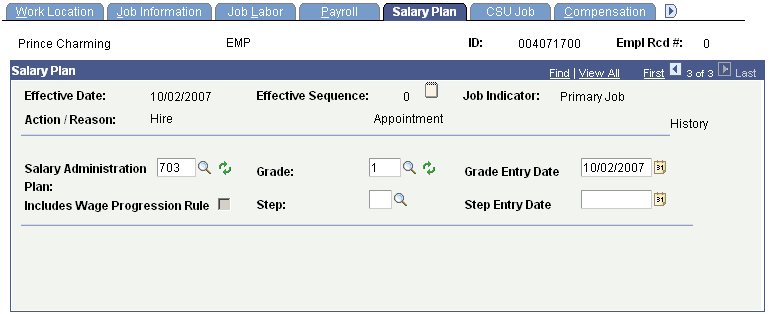 CSU JobBack to top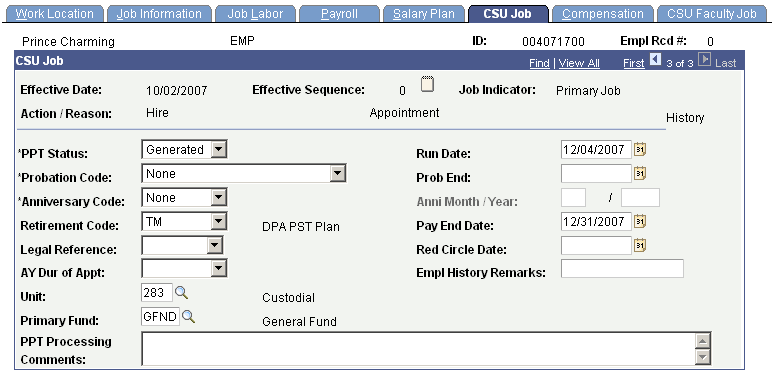 CompensationBack to top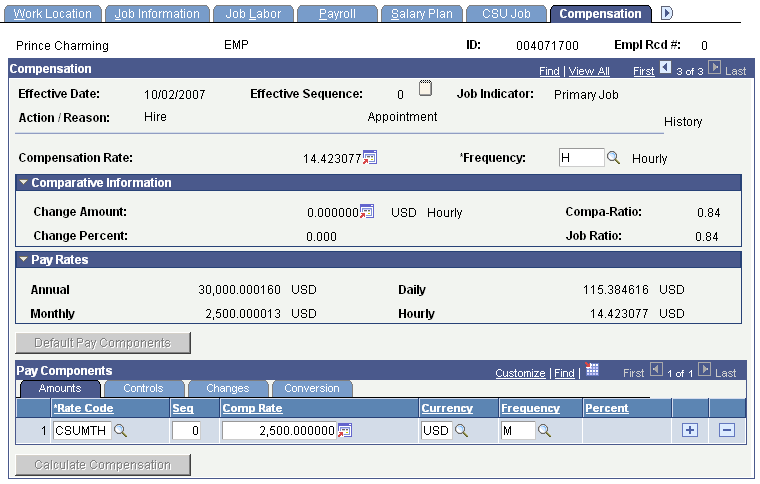 CSU Faculty JobBack to top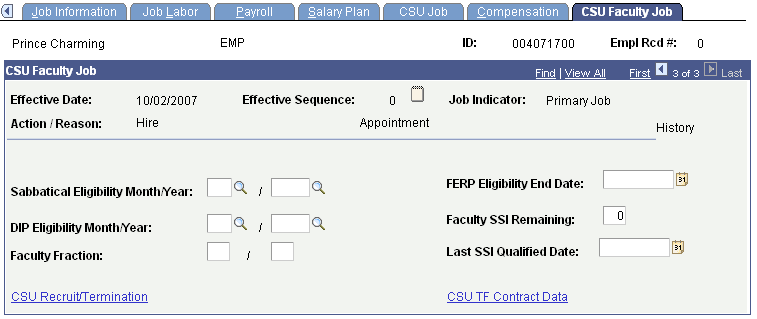 Back to topEmployment InformationBack to top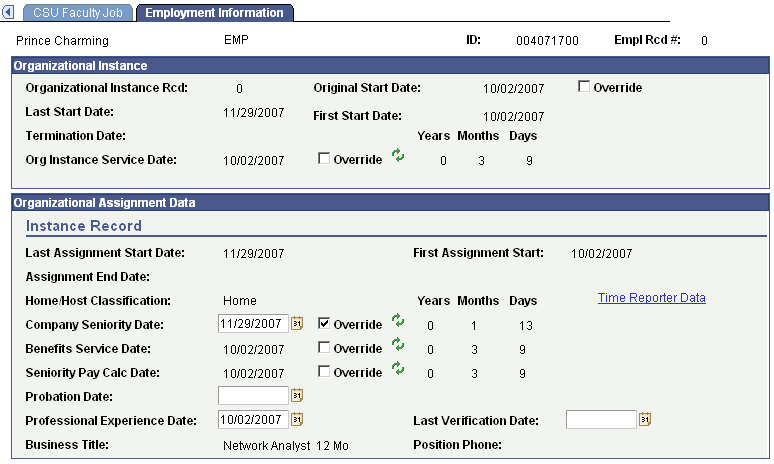 Back to topWork LocationIDSystem-assigned Employee ID for this employeeEmpl Rcd #System-assigned number for this job or employee recordHR StatusSystem-assigned employee status for the HR module based on the job actionPayroll StatusSystem-assigned employee status for the Payroll module based on the job actionEffective DateEffective date of the personnel transaction or job rowSequenceSequence of job rows for job rows with the same effective datesJob IndicatorIdentifies whether this job is Primary or Secondary ActionThe category of personnel transaction being processed for an employeeReasonFurther defines the Action categoryLast Start DateLatest date this employee was hired or rehired into this Employee RecordTermination DateDate that this employee was terminated from this Employee RecordExpected Job End DateDate this appointment is expected to endPosition NumberIdentifies the position the employee occupiesPosition Entry DateDate on which the employee last entered the PositionPosition Management RecordNot used at Cal PolyRegulatory RegionDetermines how the system processes data for this jobCompanyCampus identifierBusiness UnitAn identification code that represents a high-level organization of business informationDepartmentThe code of the department to which an employee has been assignedDepartment Entry DateDate on which the employee was last assigned to the departmentLocationCampus identifierEstablishment IDCampus identifierDate CreatedDate the Job row was first entered into PeopleSoftJob InformationJob CodeIdentifies the job classification of the employeeEntry DateDate on which the employee was last assigned to the job code displayedSupervisor LevelNot Used at Cal PolyReports ToNot Used at Cal PolyRegular/TemporaryIndicates if employee is regular or temporary employeeFull/PartIndicates whether an employee is a full or part-time employeeEmpl ClassDefines the type of appointment for this job rowOfficer CodeNot Used at Cal PolyRegular ShiftNot Used at Cal PolyClassified IndcNot Used at Cal PolyStandard HoursDerived from FTE and reflects the number of hours the employee is regularly scheduled to work (Due to system requirements hourly-intermittent employees will have 40 hours in this field)Work PeriodTime period in which employees must complete the standard hoursFTEPercentage of full time the employee should normally work in this job (Due to system requirements hourly-intermittent employees will have 1.0 fte in this field)Adds to FTE Actual CountWhen checked, will add fte amounts from other jobsEncumbrance OverrideNot Used at Cal PolyContract NumberNot Used at Cal PolyContract TypeNot Used at Cal PolyFLSA StatusIndicates whether a Job Code/Salary Grade is subject to overtime pay (exempt/nonexempt) based on the Fair Labor Standards ActEEO ClassThis field is used to include or exclude an employee from EEO / IPEDS reporting, based upon the value selectedWork Day HoursNot Used at Cal PolyJob LaborUnion CodeBargaining Unit identifier associated with job code of positionAll other fields Not used at Cal PolyPayrollPayroll SystemPayroll System used to link Payroll-related modulesPay GroupIdentifies the type of employment for attendance purposesHoliday ScheduleHoliday Schedule, required set-up but not used at Cal PolyEmployee TypeHourly or Salaried, based on Pay Group Tax Location CodeIdentifies State where payroll is processedFICA StatusNot Used at Cal Poly; FICA Status is incorporated with Retirement Code in the CSUGL Pay TypeNot Used at Cal PolyCombination CodeNot Used at Cal PolyEdit ChartfieldsNot Used at Cal PolySalary PlanSalary Administration PlanIdentifies those Job Codes that share the same Salary Grade informationGradeIdentifies the range or level in the salary schedule associated with the job code for the positionGrade Entry DateDate the employee last entered this gradeIncludes Wage Progression RuleNot Used at Cal PolyStepIf the Job Code has a step structure, the Salary Step indicates the step number within a given Salary GradeStep Entry DateDate the employee last entered the StepCSU JobPPT StatusStatus of Personnel Payroll Transaction (PPT) form – for some job actions a PPT is generated for the Payroll Office for input into the State Controller’s Office (SCO) payroll systemRun DateDate PPT was generatedProbation CodeProbation or Tenure statusProb EndEnd date of Probationary periodAnniversary CodeIndicates eligibility to receive a Service-Based Salary Increase (SSI)Anni Month/YearPay month and year in which eligible to receive an SSIRetirement CodeIndicates employee’s retirement system (code incorporates FICA status in the CSU)Pay End DateIndicates the expected last pay date for the employeeLegal ReferenceCites a specific reference in the law under which a retired CalPERS annuitant may be employed by CSU without reinstatement from retirement status or loss of retirement benefitsRed Circle DateThis reflects the Red Circled salary expiration date for an employee who has been formally assigned a salary rate over the maximum of the salary range, per the appropriate MOUAY Dur of ApptTrack duration of temporary, academic year appointmentsEmpl History RemarksComments for the SCO Payroll System UnitPaycheck delivery identifierPrimary FundIndicates the primary funding source that will pay for ongoing or one time costs of performance or merit comp increasesPPT Processing CommentsComments that will print on PPT used for communication to Payroll regarding processingCompensationCompensation RateActual salary rate based on employee’s actual FTE; expressed as an hourly rate for hourly employeesFrequencyIdentifies the basis for computing an employee's Compensation RateChange AmountCompensation difference from the previous job rowCompa-RatioDisplays the percent-through-range calculation, based on the salary plan and grade Change PercentPercent change in compensation from the previous job rowJob RatioDisplays the percent-through-range calculation, based on the midpoint salary of the person’s job codeAnnualCompensation Rate displayed at an annual rateDailyCompensation Rate displayed at an daily rateMonthlyCompensation Rate displayed at an monthly rateHourlyCompensation Rate displayed at an hourly rateRate CodeIdentifier for pay components. Defines rates of paySeqEffective sequence of compensation rowsComp RateRepresents the full-time equivalent salary amount for the position. The salary reflected is expressed in a monthly or hourly rate based on the CSU salary schedule.CurrencyCurrency code upon which the compensation rate will be basedFrequencyIdentifies the basis for computing an employee's Compensation RateCSU Faculty JobSabbatical Eligibility Month/YearMonth in which a faculty member has or will attain eligibility for a Sabbatical Leave per the MOUFERP Eligibility End DateParticipation end date in Faculty Early Retirement Program per MOUDIP Eligibility Month/YearYear in which a faculty member has or will attain eligibility for a Difference in Pay Leave per the MOUFaculty SSI RemainingNumber of Salary Service Increases a faculty member has remaining based on the MOUFaculty FractionFaculty member timebase expressed as a fractionLast SSI Qualified DateLast date faculty member received an SSICSU Recruit/TerminationLink to CSU Recruit moduleCSU TF Contract DataLink to Temporary Faculty Contract Data moduleEmployment InformationOrganizational Instance RcdRepresents a particular job associated with the Empl IDOriginal Start DateDate of employee’s first assignment at Cal Poly Last Start DateLatest date this employee was Hired or Rehired into this positionFirst Start DateFirst date this employee was Hired or Rehired into this positionTermination DateDate employee was Terminated from this positionOrg Instance Service DateDate employee was first appointed to this Organizational InstanceLast Assignment Start DateNot used at Cal PolyFirst Assignment StartNot Used at Cal PolyAssignment End DateNot Used at Cal PolyHome/Host ClassificationNot Used at Cal PolyCompany Seniority DateStart date used for service awards creditable service, adjusted for certain leaves and breaks in serviceBenefits Service DateNot Used at Cal PolySeniority Pay Calc DateNot Used at Cal PolyProbation DateNot Used at Cal PolyProfessional Experience DateEmployee’s earliest Hire date; reset to Rehire date if there was a break in serviceBusiness TitlePosition Title from the Position Mgmt moduleLast Verification DateNot Used at Cal PolyPosition PhoneNot Used at Cal Poly